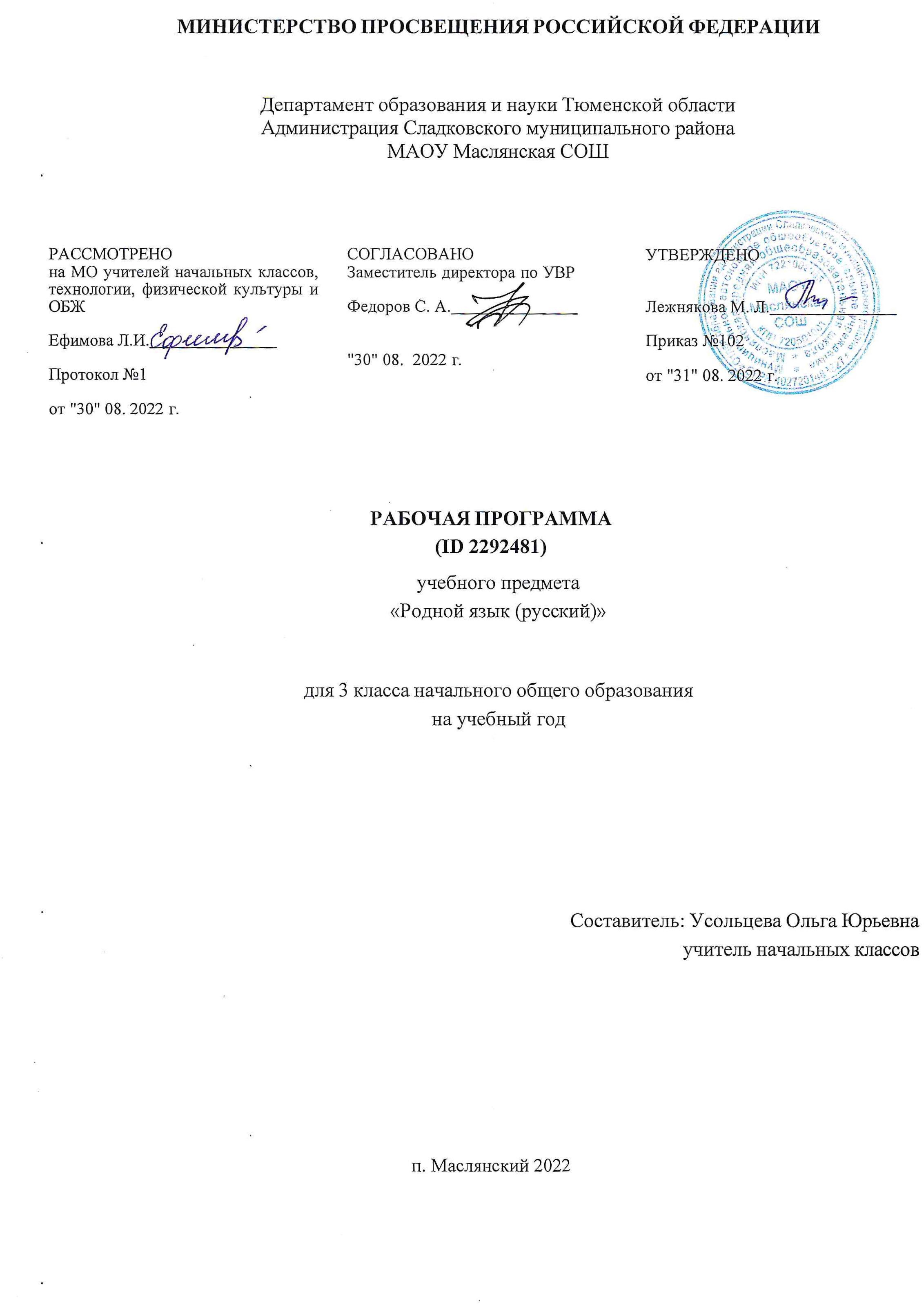 Пояснительная запискаРабочая программа по предмету «Родному  языку (русский)» (предметная область «Русский язык и литературное чтение» для 3 является частью Образовательной программы, реализующейся в МАОУ Маслянской СОШ.Программа составлена на основе:Федерального государственного образовательного стандарта начального общего образования ,утвержденного приказом Министерства образования и науки Российской Федерации от 31 мая 2021 №286.Примерной основной образовательной программы начального общего образования, одобренной решением федерального учебно-методического объединения по общему образованию (протокол от 8 апреля . № 1/15).Учебного плана основного общего образования МАОУ Маслянская СОШ на 2022-2023 уч.год.Рабочей программой воспитания и социализации МАОУ Маслянская СОШ.Концепции преподавания русского языка и литературы в Российской Федерации( от 9 апреля . № 637-р).Используется учебник УМК «Школа России»: Русский язык: 3 класс: учебник для учащихся общеобразовательных организаций: О.М. Александрова – М.: «Просвещение», 2020.В соответствии с учебным планом МАОУ Маслянской СОШ  на изучение родного языка (русский) в 3классе отводится 17 часов в год, 0, 5 часа в неделю.                 Целями изучения русского родного языка являются:осознание русского языка как одной из главных духовно-нравственных ценностей русского народа; понимание значения родного языка для освоения и укрепления культуры и традиций своего народа, осознание национального своеобразия русского языка; формирование познавательного интереса к родному языку и желания его изучать, любви, уважительного отношения к русскому языку, а через него — к родной культуре;овладение первоначальными представлениями о единстве и многообразии языкового и культурного пространства Российской Федерации, о месте русского языка среди других языков народов России; воспитание уважительного отношения к культурам и языкам народов России; овладение культурой межнационального общения;овладение первоначальными представлениями о национальной специфике языковых единиц русского языка (прежде всего лексических и фразеологических единиц с национально-культурной семантикой), об основных нормах русского литературного языка и русском речевом этикете; овладение выразительными средствами, свойственными русскому языку;совершенствование умений наблюдать за функционированием языковых единиц, анализировать и классифицировать их, оценивать их с точки зрения особенностей картины мира, отраженной в языке;совершенствование умений работать с текстом, осуществлять элементарный информационный поиск, извлекать и преобразовывать необходимую информацию;совершенствование коммуникативных умений и культуры речи, обеспечивающих владение русским литературным языком в разных ситуациях его использования; обогащение словарного запаса и грамматического строя речи; развитие потребности к речевому самосовершенствованию;приобретение практического опыта исследовательской работы по русскому языку, воспитание самостоятельности в приобретении знаний.              Задачами данного курса являются: совершенствование у младших школьников как носителей языка способности ориентироваться в пространстве языка и речи, развитие языковой интуиции; изучение исторических фактов развития языка;расширение представлений о различных методах познания языка (учебное лингвистическое мини- исследование, проект, наблюдение, анализ и т. п.); включение учащихся в практическую речевую деятельность.В соответствии с этим в программе выделяются три блока. Первый блок — «Русский язык: прошлоеи настоящее» —включает содержание, обеспечивающее расширение знаний об истории русского языка, о происхождении слов, об изменениях значений общеупотребительных слов. Данный блок содержит сведения о взаимосвязи языка и истории, языка и культуры народа, сведения онационально-культурной специфике русского языка, об общем и специфическом в языках и культурах русского и других народов России и мира.Второй блок — «Язык в действии» — включает содержание, обеспечивающее наблюдение за употреблением языковых единиц, развитие базовых умений и навыков использования языковых единиц в учебных и практических ситуациях; формирование первоначальных представлений о нормах современного русского литературного языка, развитие потребности обращаться к нормативным словарям современного русского литературного языка и совершенствование умений пользоваться словарями. Данный блок ориентирован на практическое овладение культурой речи: практическое освоение норм современного русского литературного языка (в рамках изученного); развитие ответственного и осознанного отношения к использованию русского языка во всех сферах жизни.Третий блок — «Секреты речи и текста» — связан с совершенствованием четырёх видов речевой деятельности в их взаимосвязи, развитием коммуникативных навыков младших школьников (умениями определять цели общения, адекватно участвовать в речевом общении); расширением практики применения правил речевого этикета. Одним из ведущих содержательных центров данного блока является работа с текстами: развитие умений понимать, анализировать предлагаемые тексты и создавать собственные тексты разных функционально-смысловых типов, жанров, стилистической принадлежности.Содержание учебного предмета, учебного курса ( в том числе внеурочной деятельности), учебного модуляРАЗДЕЛ 1. РУССКИЙ ЯЗЫК: ПРОШЛОЕ И НАСТОЯЩЕЕЛексические единицы с национально-культурной семантикой, связанные с особенностями мировосприятия и отношений между людьми (например, правда — ложь, друг — недруг, брат — братство — побратим).Лексические единицы с национально-культурной семантикой, называющие природные явления и растения (например, образные названия ветра, дождя, снега; названия растений).Лексические единицы с национально-культурной семантикой, называющие занятия людей (например, ямщик, извозчик, коробейник, лавочник).Лексические единицы с национально-культурной семантикой, называющие музыкальные инструменты (например, балалайка, гусли, гармонь).Русские традиционные сказочные образы, эпитеты и сравнения (например, Снегурочка, дубрава, сокол, соловей, зорька, солнце и т. п.): уточнение значений, наблюдение за использованием в произведениях фольклора и художественной литературы.Названия старинных русских городов, сведения о происхождении этих названий.Проектные задания. Откуда в русском языке эта фамилия? История моих имени и фамилии (Приобретение опыта поиска информации о происхождении слов).РАЗДЕЛ 2. ЯЗЫК В ДЕЙСТВИИКак правильно произносить слова (пропедевтическая работа по предупреждению ошибок в произношении слов в речи).Многообразие суффиксов, позволяющих выразить различные оттенки значения и различную оценку, как специфика русского языка (например, книга, книжка, книжечка, книжица, книжонка, книжища; заяц, зайчик, зайчонок, зайчишка, заинька и т. п.) (на практическом уровне).Специфика грамматических категорий русского языка (например, категории рода, падежа имён существительных). Практическое овладение нормами употребления отдельных грамматических форм имён существительных (например, форм родительного падежа множественного числа). Практическое овладение нормами правильного и точного употребления предлогов, образования предложно- падежных форм существительных (на практическом уровне). Существительные, имеющие только форму единственного или только форму множественного числа (в рамках изученного).Совершенствование навыков орфографического оформления текста.РАЗДЕЛ 3. СЕКРЕТЫ РЕЧИ И ТЕКСТАОсобенности устного выступления.Создание текстов-повествований о путешествии по городам, об участии в мастер-классах, связанных с народными промыслами. Создание текстов-рассуждений с использованием различных способов аргументации (в рамках изученного). Редактирование предложенных текстов с целью совершенствования их содержания и формы (в пределах изученного в основном курсе).Смысловой анализ фольклорных и художественных текстов или их фрагментов (народных и литературных сказок, рассказов, загадок, пословиц, притч и т. п.). Языковые особенности текстов фольклора и художественных текстов или их фрагментов.Планируемые результаты освоения учебного предмета, учебного курса (в том числе внеурочной деятельности), учебного модуляИзучение родного языка (русского) в 3 классе направлено на достижение обучающимися личностных, метапредметных и предметных результатов освоения учебного предмета.ЛИЧНОСТНЫЕ РЕЗУЛЬТАТЫВ результате изучения предмета «Родной язык (русский)» в начальной школе у обучающегося будут сформированы следующие личностные результаты при реализации основных направлений воспитательной деятельности:гражданско-патриотического воспитания:становление ценностного отношения к своей Родине — России, в том числе через изучение родного русского языка, отражающего историю и культуру страны;осознание своей этнокультурной и российской гражданской идентичности, понимание роли русского языка как государственного языка Российской Федерации и языка межнационального общения народов России;сопричастность к прошлому, настоящему и будущему своей страны и родного края, в том числе через обсуждение ситуаций при работе с художественными произведениями;уважение к своему и другим народам, формируемое в том числе на основе примеров из художественных произведений;первоначальные представления о человеке как члене общества, о правах и ответственности, уважении и достоинстве человека, о нравственно-этических нормах поведения и правилах межличностных отношений, в том числе отражённых в художественных произведениях;духовно-нравственного воспитания:признание индивидуальности каждого человека с опорой на собственный жизненный и читательский опыт;проявление сопереживания, уважения и доброжелательности, в том числе с использованием адекватных языковых средств для выражения своего состояния и чувств;неприятие любых форм поведения, направленных на причинение физического и морального вреда другим людям (в том числе связанного с использованием недопустимых средств языка);эстетического воспитания:уважительное отношение и интерес к художественной культуре, восприимчивость к разным видам искусства, традициям и творчеству своего и других народов;стремление к самовыражению в разных видах художественной деятельности, в том числе в искусстве слова; осознание важности русского языка как средства общения и самовыражения;физического воспитания, формирования культуры здоровья и эмоционального благополучия:соблюдение правил здорового и безопасного (для себя и других людей) образа жизни в окружающей среде (в том числе информационной) при поиске дополнительной информации в процессе языкового образования;бережное отношение к физическому и психическому здоровью, проявляющееся в выборе приемлемых способов речевого самовыражения и соблюдении норм речевого этикета и правил общения;трудового воспитания:осознание ценности труда в жизни человека и общества (в том числе благодаря примерам из художественных произведений), ответственное потребление и бережное отношение к результатам труда, навыки участия в различных видах трудовой деятельности, интерес к различным профессиям,возникающий при обсуждении примеров из художественных произведений;экологического воспитания:бережное отношение к природе, формируемое в процессе работы с текстами; неприятие действий, приносящих ей вред;ценности научного познания:первоначальные представления о научной картине мира (в том числе первоначальные представления о системе языка как одной из составляющих целостной научной картины мира); познавательные интересы, активность, инициативность, любознательность и самостоятельность в познании, в том числе познавательный интерес к изучению русского языка, активность и самостоятельность в его познании.МЕТАПРЕДМЕТНЫЕ РЕЗУЛЬТАТЫВ результате изучения предмета «Родной язык (русский)» в начальной школе у обучающегося будут сформированы следующие познавательные универсальные учебные действияБазовые логические действия:сравнивать различные языковые единицы, устанавливать основания для сравнения языковых единиц, устанавливать аналогии языковых единиц;объединять объекты (языковые единицы) по определённому признаку;определять существенный признак для классификации языковых единиц; классифицировать языковые единицы;находить в языковом материале закономерности и противоречия на основе предложенного учителем алгоритма наблюдения; анализировать алгоритм действий при работе с языковыми единицами, самостоятельно выделять учебные операции при анализе языковых единиц;выявлять недостаток информации для решения учебной и практической задачи на основе предложенного алгоритма, формулировать запрос на дополнительную информацию;устанавливать причинно-следственные связи в ситуациях наблюдения за языковым материалом, делать выводы.Базовые исследовательские действия:с помощью учителя формулировать цель, планировать изменения языкового объекта, речевой ситуации;сравнивать несколько вариантов выполнения задания, выбирать наиболее подходящий (на основе предложенных критериев); проводить по предложенному плану несложное лингвистическое мини- исследование, выполнять по предложенному плану проектное задание;формулировать выводы и подкреплять их доказательствами на основе результатов проведённого наблюдения за языковым материалом (классификации, сравнения, исследования); формулировать с помощью учителя вопросы в процессе анализа предложенного языкового материала;прогнозировать возможное развитие процессов, событий и их последствия в аналогичных или сходных ситуациях.Работа с информацией:выбирать источник получения информации: нужный словарь для получения запрашиваемой информации, для уточнения;согласно заданному алгоритму находить представленную в явном виде информацию в предложенном источнике: в словарях, справочниках;распознавать достоверную и недостоверную информацию самостоятельно или на основании предложенного учителем способа её проверки (обращаясь к словарям, справочникам, учебнику);соблюдать с помощью взрослых (педагогических работников, родителей, законных представителей) правила информационной безопасности при поиске информации в Интернете (информации о написании и произношении слова, о значении слова, о происхождении слова, о синонимах слова);анализировать и создавать текстовую, видео, графическую, звуковую информацию в соответствии с учебной задачей;понимать лингвистическую информацию, зафиксированную в виде таблиц, схем; самостоятельно создавать схемы, таблицы для представления лингвистической информации.К концу обучения в начальной школе у обучающегося формируются коммуникативные универсальные учебные действия.Общение:воспринимать и формулировать суждения, выражать эмоции в соответствии с целями и условиями общения в знакомой среде; проявлять уважительное отношение к собеседнику, соблюдать правила ведения диалоги и дискуссии;признавать возможность существования разных точек зрения;корректно и аргументированно высказывать своё мнение; строить речевое высказывание в соответствии с поставленнойзадачей;создавать устные и письменные тексты (описание, рассуждение, повествование) в соответствии с речевой ситуацией;готовить небольшие публичные выступления о результатах парной и групповой работы, о результатах наблюдения, выполненного мини-исследования, проектного задания;подбирать иллюстративный материал (рисунки, фото, плакаты) к тексту выступления.Совместная деятельность:формулировать краткосрочные и долгосрочные цели (индивидуальные с учётом участия в коллективных задачах) в стандартной (типовой) ситуации на основе предложенного учителем формата планирования, распределения промежуточных шагов и сроков;принимать цель совместной деятельности, коллективно строить действия по её достижению: распределять роли, договариваться, обсуждать процесс и результат совместной работы;проявлять готовность руководить, выполнять поручения, подчиняться, самостоятельно разрешать конфликты;ответственно выполнять свою часть работы; оценивать свой вклад в общий результат; выполнять совместные проектные задания с опорой на предложенные образцы.К концу обучения в начальной школе у обучающегося формируются регулятивные универсальные учебные действия.Самоорганизация:планировать действия по решению учебной задачи для получения результата; выстраивать последовательность выбранных действий.Самоконтроль:устанавливать причины успеха/неудач учебной деятельности; корректировать свои учебные действия для преодоления речевых и орфографических ошибок;соотносить результат деятельности с поставленной учебной задачей по выделению, характеристике, использованию языковых единиц;находить ошибку, допущенную при работе с языковым мате- риалом, находить орфографическую и пунктуационную ошибку;сравнивать результаты своей деятельности и деятельности одноклассников, объективно оцениватьих по предложенным критериям.ПРЕДМЕТНЫЕ РЕЗУЛЬТАТЫИзучение учебного предмета «Родной язык (русский)» в течение четырёх лет обучения должно обеспечить воспитание ценностного отношения к родному языку как отражению культуры, включение учащихся в культурно-языковое пространство русского народа, осмысление красоты и величия русского языка; приобщение к литературному наследию русского народа; обогащение активного и пассивного словарного запаса, развитие у обучающихся культуры владения родным языком во всей полноте его функциональных возможностей в соответствии с нормами устной и письменной речи, правилами речевого этикета; расширение знаний о родном языке как системе и как развивающемся явлении, формирование аналитических умений в отношении языковых единиц и текстов разных функционально-смысловых типов и жанров.К концу обучения в 3 классе обучающийся научится:осознавать национальное своеобразие, богатство, выразительность русского языка;распознавать слова с национально-культурным компонентом значения (лексика, связанная с особенностями мировосприятия и отношений между людьми; слова, называющие природные явления и растения; слова, называющие занятия людей; слова, называющие музыкальные инструменты);распознавать русские традиционные сказочные образы, эпитеты и сравнения; наблюдать особенности их употребления в произведениях устного народного творчества и произведениях детской художественной литературы;использовать словарные статьи учебного пособия для определения лексического значения слова;понимать значение русских пословиц и поговорок, крылатых выражений, связанных с изученными темами; правильно употреблять их в современных ситуациях речевого общения;понимать значение фразеологических оборотов, отражающих русскую культуру, менталитет русского народа, элементы русского традиционного быта (в рамках изученных тем); осознавать уместность их употребления в современных ситуациях речевого общения;соблюдать на письме и в устной речи нормы современного русского литературного языка (в рамках изученного);произносить слова с правильным ударением (в рамках изученного);использовать учебный орфоэпический словарь для определения нормативного произношения слова, вариантов произношения;выбирать из нескольких возможных слов то слово, которое наиболее точно соответствует обозначаемому предмету или явлению реальной действительности;проводить синонимические замены с учётом особенностей текста;правильно употреблять отдельные формы множественного числа имён существительных;выявлять и исправлять в устной речи типичные грамматические ошибки, связанные с нарушением согласования имени существительного и имени прилагательного в числе, роде, падеже;пользоваться учебными толковыми словарями для определения лексического значения слова;пользоваться орфографическим словарём для определения нормативного написания слов;различать этикетные формы обращения в официальной и неофициальной речевой ситуации;владеть правилами корректного речевого поведения в ходе диалога;использовать коммуникативные приёмы устного общения: убеждение, уговаривание, похвалу, просьбу, извинение, поздравление;выражать мысли и чувства на родном языке в соответствии с ситуацией общения;владеть различными приёмами слушания научно-познавательных и художественных текстов об истории языка и о культуре русского народа;анализировать информацию прочитанного и прослушанного текста: отличать главные факты от второстепенных, выделять наиболее существенные факты, устанавливать логическую связь между фактами;проводить смысловой анализ фольклорных и художественных текстов или их фрагментов (народных и литературных сказок, рассказов, загадок, пословиц, притч и т. п.), определять языковые особенностей текстов;выявлять и исправлять речевые ошибки в устной речи;создавать тексты-повествования об участии в мастер-классах, связанных с народными промыслами;создавать тексты-рассуждения с использованием различных способов аргументации;оценивать устные и письменные речевые высказывания с точки зрения точного, уместного и выразительного словоупотребления;редактировать письменный текст с целью исправления речевых ошибок или с целью более точной передачи смысла.Тематическое планирование с указанием количества академических часов, отводимыхна освоение каждой темы учебного предмета, учебного курса (в том числе внеурочной деятельности), учебного модуля, и возможность использования по этой теме электронных (цифровых) образовательных ресурсовРеализация рабочей программы воспитания в урочной деятельности направлена на формирование понимания важнейших социокультурных и духовно-нравственных ценностей. Механизм реализации рабочей программы воспитания: - установление доверительных отношений между педагогическим работником и его обучающимися, способствующих позитивному восприятию обучающимися требований и просьб педагогического работника, привлечению их внимания к обсуждаемой на уроке информации, активизации их познавательной деятельности; - привлечение внимания обучающихся к ценностному аспекту изучаемых на уроках явлений, организация их работы с получаемой на уроке социально значимой информацией – инициирование ее обсуждения, высказывания обучающимися своего мнения по ее поводу, выработки своего к ней отношения; - применение на уроке интерактивных форм работы с обучающимися: интеллектуальных игр, стимулирующих познавательную мотивацию обучающихся; проведение предметных олимпиад, турниров, викторин, квестов, игр-экспериментов, дискуссии и др.; - демонстрация примеров гражданского поведения, проявления добросердечности через подбор текстов для чтения, задач для решения, проблемных ситуаций для обсуждения, анализ поступков людей и др.;- применение на уроках групповой работы или работы в парах, которые учат обучающихся командной работе и взаимодействию с другими обучающимися; включение в урок игровых процедур, которые помогают поддержать мотивацию обучающихся к получению знаний, налаживанию позитивных межличностных отношений в классе, помогают установлению доброжелательной атмосферы во время урока, посещение экскурсий, музейные уроки, библиотечные уроки и др.;- приобщение обучающихся к российским традиционным духовным ценностям, включая культурные ценности своей этнической группы, правилам и нормам поведения в российском обществе; - побуждение обучающихся соблюдать на уроке общепринятые нормы поведения, правила общения, принципы учебной дисциплины, самоорганизации, взаимоконтроль и самоконтроль.                                                                                                                          Приложение                     Календарно-тематическое планирование № п/пНаименование разделов и тем программыКоличество часовКоличество часовКоличество часовДата изученияВиды деятельностиВиды, формы контроляЭлектронные (цифровые) образовательные ресурсы№ п/пНаименование разделов и тем программывсегоконтрольные работыпрактические работыДата изученияВиды деятельностиВиды, формы контроляЭлектронные (цифровые) образовательные ресурсыРаздел 1. Русский язык: прошлое и настоящее. Деятельность учителя с учетом рабочей программы воспитания:2.1; 2.4; 3.2Раздел 1. Русский язык: прошлое и настоящее. Деятельность учителя с учетом рабочей программы воспитания:2.1; 2.4; 3.2Раздел 1. Русский язык: прошлое и настоящее. Деятельность учителя с учетом рабочей программы воспитания:2.1; 2.4; 3.2Раздел 1. Русский язык: прошлое и настоящее. Деятельность учителя с учетом рабочей программы воспитания:2.1; 2.4; 3.2Раздел 1. Русский язык: прошлое и настоящее. Деятельность учителя с учетом рабочей программы воспитания:2.1; 2.4; 3.2Раздел 1. Русский язык: прошлое и настоящее. Деятельность учителя с учетом рабочей программы воспитания:2.1; 2.4; 3.2Раздел 1. Русский язык: прошлое и настоящее. Деятельность учителя с учетом рабочей программы воспитания:2.1; 2.4; 3.2Раздел 1. Русский язык: прошлое и настоящее. Деятельность учителя с учетом рабочей программы воспитания:2.1; 2.4; 3.2Раздел 1. Русский язык: прошлое и настоящее. Деятельность учителя с учетом рабочей программы воспитания:2.1; 2.4; 3.21.1.Что и как слова могут рассказывать об отношениях между людьми. Лексические единицы с национально-культурной семантикой, связанные с особенностями мировосприятия и отношений между людьми, например, правда - ложь, друг - недруг, брат - братнство - побратим. Синонимы. Антонимы. Оттенки значений. Слова с суффиксами оценки. Гнезда слов с корнями -брат-, -друг-. Жизнь слова (на примере слова дружина): что обозначало в разные времена, почему сохранилось? Пословицы, поговорки, фразеологизмы, в которых отражены особенности мировосприятия и отношений между людьми.1Наблюдение: найти общее и различное в значении слов и словосочетаний (например, придумывать небылицы, фантазировать, сочинять,рассказывать сказки, врать, обманывать, выдумывать; изворачиваться, юлить, кривить душой, лукавить, вилять, извиваться ужом)на основе контекста и собственного речевого опыта; объяснить употребление распространенных дружеских обращений (например, братцы)в разных контекстах;Устный опрос;. http://school-collection.edu.ru/1.2.Что и как могут рассказать слова о природе. Лексические единицы с национально- культурной семантикой, называющие природные явления и растения, например, образные названия ветра, дождя, снега; названия растений. "Говорящие" слова: названия дождя, снега, ветра; названия растений. Диалектные слова: почему одно явление получает разные названия? Лексическая сочетаемость слов. Пословицы, поговорки, фразеологизмы, в которых отражены природные явления.1Работа в паре: найти в тексте характеристики разных героев с последующим объединением в общий текст;Практическая работа;http://aclass.ru/ 1.3.Что и как могут рассказать слова о занятиях людей и профессиях. Лексические единицы с национально-культурной семантикой, называющие занятия людей, например, плотник, столяр, врач, ямщик, извозчик, коробейник. Способы толкования значения слова: с помощью родственных слов, с помощью синонимов. Устаревшие слова. Жизнь слова: отражение занятий людей в фамилиях, названиях улиц.1Практическая работа: объяснить значение слов на основе морфемного анализа; образовать слова по продуктивным моделям; подобрать однокоренные слова; восстановить деформированные (с пропусками ключевых слов) высказывания на основе анализа контекста и значения слова; выбрать прилагательные и глаголы для описания дождя, снега; выбрать слово, соответствующее текстовому описанию;Практическая работа;. http://school-collection.edu.ru/1.4.Что и как могут рассказать слова о занятиях людей. Лексические единицы с национально-культурной семантикой, называющие музыкальные инструменты, например, гудок, рожок, балалайка, гусли, гармонь. "Говорящие" слова. Прямое и переносное значение слов. Многозначные слова. Жизнь слова: изменение значения слова (на примере слов гудеть, гармошка и т.п.)1Самостоятельная работа: познакомиться с историей и значением слови выражений на основе материалов рубрик «Из истории языка и культуры» и «Толковый словарь»;Практическая работа;http://school-collection.edu.ru/ 1.5.Названия старинных русских городов, происхождение названий. История городов, сохранившаяся в названиях улиц и площадей.1Работа с рисунками и подписями к ним: обнаружить общий признак в значении этимологически родственных слов (лук, лука, излучина, лукавство);Практическая работа;.http://eor.it.ru/eor/1.6.Русские традиционные сказочные образы, эпитеты и сравнения, например, Снегурочка, дубравка, сокол, соловей, зорька, солнце и т. п.: уточнение значений, наблюдение за использованием в произведениях фольклора и художественной литературы.1Работа в паре: найти в тексте характеристики разных героев с последующим объединением в общий текст;Практическая работа;http://aclass.ru/ Итого по разделу:Итого по разделу:6Раздел 2. Язык в действии. Деятельность учителя с учетом рабочей программы воспитания: 5.2; 6.6. Раздел 2. Язык в действии. Деятельность учителя с учетом рабочей программы воспитания: 5.2; 6.6. Раздел 2. Язык в действии. Деятельность учителя с учетом рабочей программы воспитания: 5.2; 6.6. Раздел 2. Язык в действии. Деятельность учителя с учетом рабочей программы воспитания: 5.2; 6.6. Раздел 2. Язык в действии. Деятельность учителя с учетом рабочей программы воспитания: 5.2; 6.6. Раздел 2. Язык в действии. Деятельность учителя с учетом рабочей программы воспитания: 5.2; 6.6. Раздел 2. Язык в действии. Деятельность учителя с учетом рабочей программы воспитания: 5.2; 6.6. Раздел 2. Язык в действии. Деятельность учителя с учетом рабочей программы воспитания: 5.2; 6.6. Раздел 2. Язык в действии. Деятельность учителя с учетом рабочей программы воспитания: 5.2; 6.6. 2.1.Многообразие суффиксов, позволяющих выразить различные оттенки значения и различную оценку, как специфическая особенность русского языка.1Эксперимент: замена в тексте слов с оценочными суффиксами нанейтральные слова; обсуждение результатов;Практическая работа;. http://school-collection.edu.ru/2.2.Специфика грамматической категории рода имен существительных в русском языке.1Учебный диалог о роде имен существительных;Устный опрос;. http://festival.1september.ru2.3.Существительные, имеющие только форму единственного или только форму множественного числа.1Наблюдение за изменением формы существительного при заменепредлога (например, Кошка бежит по дорожке к дому — Кошкабежит по дорожке от дома — Кошка бежит по дорожке междудомами), установление связи между предлогом и падежной формойсуществительного;Устный опрос;http://school-collection.edu.ru/ 2.4.Практическое овладение нормами употребления форм имен существительных (родительный падеж множественного числа).1Практическая работа: определение падежа существительного с предлогом; замена существительного с предлогом на местоимение с предлогом; составление глагольных словосочетаний с одинаковыми приставками и предлогами (например, наступить на ногу, влететь в окнои т. п.); подбор к прилагательным с приставкой соответствующихпредложно-падежных форм существительных (например, бездонный —без дна, бессердечный — без сердца и т. п.); замена предлогов насинонимичные (в предложении);Практическая работа;http://aclass.ru/ 2.5.Практическое овладение нормами правильного и точного употребления предлогов с пространственным значением, образования предложно-падежных форм существительных.1Самостоятельная работа: познакомиться с историей приставок и предлогов на основе материалов рубрики «Из истории языка и культуры»;Письменный контроль;. http://festival.1september.ruИтого по разделу:Итого по разделу:5Раздел 3. Секреты речи и текста. Деятельность учителя с учетом рабочей программы воспитания: 7.2; 7.4.Раздел 3. Секреты речи и текста. Деятельность учителя с учетом рабочей программы воспитания: 7.2; 7.4.Раздел 3. Секреты речи и текста. Деятельность учителя с учетом рабочей программы воспитания: 7.2; 7.4.Раздел 3. Секреты речи и текста. Деятельность учителя с учетом рабочей программы воспитания: 7.2; 7.4.Раздел 3. Секреты речи и текста. Деятельность учителя с учетом рабочей программы воспитания: 7.2; 7.4.Раздел 3. Секреты речи и текста. Деятельность учителя с учетом рабочей программы воспитания: 7.2; 7.4.Раздел 3. Секреты речи и текста. Деятельность учителя с учетом рабочей программы воспитания: 7.2; 7.4.Раздел 3. Секреты речи и текста. Деятельность учителя с учетом рабочей программы воспитания: 7.2; 7.4.Раздел 3. Секреты речи и текста. Деятельность учителя с учетом рабочей программы воспитания: 7.2; 7.4.3.1.Особенности устного выступления.1Наблюдение: выявлять языковые особенности при работе с текстамифольклора и с художественными текстами;Устный опрос;. http://school-collection.edu.ru/3.2.Создание текстов-рассуждений с использованием различных способов аргументации (в рамках изученного).1Учебный диалог «Что такое рассуждение?»;Устный опрос;http://aclass.ru/ 3.3.Редактирование предложенных текстов с целью совершенствования их содержания и формы (в пределах изученного в основном курсе).1Работа с текстом: восстановление логики текста (последовательностьабзацев, последовательность предложений, достраивание пропущенныхпредложений, исключение лишних предложений);Письменный контроль;. http://festival.1september.ru3.4.Создание текстов-повествований о путешествии по городам; об участии в мастер- классах, связанных с народными промыслами.1Работа с текстом: использование справочной информации для создания портрета и истории героя повествования (например, герой — игрушка одного из традиционных русских художественных промыслов);Практическая работа;3.5.Особенности устного выступления.1Представление проектных заданий, выполненных при изучениираздела «Секреты речи и текста»;Устный опрос;Итого по разделу:Итого по разделу:5Резервное времяРезервное время1ОБЩЕЕ КОЛИЧЕСТВО ЧАСОВ ПО ПРОГРАММЕОБЩЕЕ КОЛИЧЕСТВО ЧАСОВ ПО ПРОГРАММЕ1700№Тема урокаХарактеристика видов деятельностиДатаРусский язык: прошлое и настоящее (8 ч)Русский язык: прошлое и настоящее (8 ч)Русский язык: прошлое и настоящее (8 ч)Русский язык: прошлое и настоящее (8 ч)1Где путь прямой, там не езди по кривойСлова, связанные с особенностями мировосприятия и отношений между людьми (например, правда – ложь, друг – недруг, брат – братство – по-братим)Распознавать и пониматьзначение устаревших слов по указанной тематике2Кто друг прямой, тот брат родной Слова, называющие природные явле- ния и растения (например, образные названия ветра, дождя, снега; назва- ния растений).Распознавать слова, связанные с особенностями мировосприятия отношений между людьми3Какой лес без чудес Слова, называ- ющие природные явленияРаспознавать слова, называющие природные явления и растения4Какой лес без чудесСлова, называющие природные явле- нияРаспознавать слова, называющие природные явления и растения5Дело мастера боитсяСлова, называющие предметы и яв- ления традиционной русской культу- ры: слова, называющие занятия лю- дей (например, ямщик, извозчик, ко- робейник, лавочник).Осознавать значение русских пословици	поговорок, связанных с изученными темами6Заиграйте, мои гусли…Слова, обозначающие предметы тра- диционной русской культуры: слова, называющие  музыкальные  инстру-Осознавать значение русских пословици	поговорок, связанных с изученными темамименты (например, балалайка, гусли, гармонь).7Что ни город, то норовНазвания старинных русских горо- дов, сведения о происхождении этих названий.Проектные задания: «Откуда в рус-ском языке эта фамилия»;Находить сведения о старинных русских городах в различных информационных источниках8У земли ясно солнце, у человека – словоРусские традиционные сказочные образы, эпитеты и сравнения (уточ- нение значений, наблюдение за ис- пользованием в произведениях фоль-клора и художественной литературы.Подбирать и употреблять сравнения, эпитеты в устной иписьменной речи; работать со словарем синонимовСекреты речи и текстаСекреты речи и текстаСекреты речи и текстаСекреты речи и текста9Проектные задания: «Откуда в рус- ском языке эта фамилия»; «История моего имени и фамилии» (приобре- тение опыта поиска информации о происхождении слов).Представлять проектные задания и ре- зультаты мини-исследований, выполнен- ных при изучении раздела «Русский язык: прошлое и настоящее»Язык в действии (5 ч)Язык в действии (5 ч)Язык в действии (5 ч)Язык в действии (5 ч)10Для чего нужны суффиксы? Многообразие суффиксов, позволя- ющих выразить различные оттенки значения и различную оценку, как специфика русского языкаРазличать посуффиксам оттенки значения слов;11Какие особенности рода имён суще- ствительных есть в русском языке?Специфика грамматических катего- рий русского языка( род, падеж, число имён существи-тельных)Различать существительные,имеющие только форму единственного или только форму множественного числа12Все	ли	имена	существительные«умеют» изменяться по числам? Существительные, имеющие только форму	единственного	или	толькоформу множественного числаРазличать существительные,имеющие только форму единственного или только форму множественного числа13Зачем в русском языке такие разные предлоги?Совершенствование навыков орфо- графического оформления текстаВыявлять и исправлять в устной речи ти- пичные грамматические ошибки, связан- ные с нарушением согласования имени существительного и имени прилагатель- ного в числе, роде, падеже14Творческая	проверочная	работа«Что нового мне удалось узнать об особенностях русского языка»Редактировать письменный текст с целью исправления грамматических и орфогра- фических ошибокСекреты речи и текста (3ч.)Секреты речи и текста (3ч.)Секреты речи и текста (3ч.)Секреты речи и текста (3ч.)15Создаём тексты-рассужденияСоздание текстов-рассуждений с ис- пользованием различных способов аргументацииСтроить устныесообщения различных видов: разверну- тый ответ, ответ-добавление, комментирование ответа или работы од- ноклассника, мини-доклад16Учимся редактировать текстыРедактирование предложенных тек- стов с целью совершенствования их содержания и формыСоздавать тексты рассуждения с исполь- зованием различныхспособов аргументации17Создаём тексты-повествованияСоздание текстов-повествований: о путешествии по городам; об участии в мастер-классах, связанных с народ- ными промыслами.Определять тему текста,основную мысль, опорные (ключевые) слова в тексте; на основе опорных слов создавать текст; оценивать устные и письменные речевые высказывания с точки зрения точного, уместного и выра- зительного словоупотребленияИтого 17 часовИтого 17 часовИтого 17 часовИтого 17 часов